                                                                                                                                                               Утверждаю                                                                                                                                                             «Детский сад с.БольшаяГусиха»                                                                                                                                                                Заведующий МБДОУГ.В.КормилинаОтчет по самообследованиюМБДОУ «Детский сад с.БольшаяГусихаБазарно-Карабулакского муниципальногорайонаСаратовской области»2022г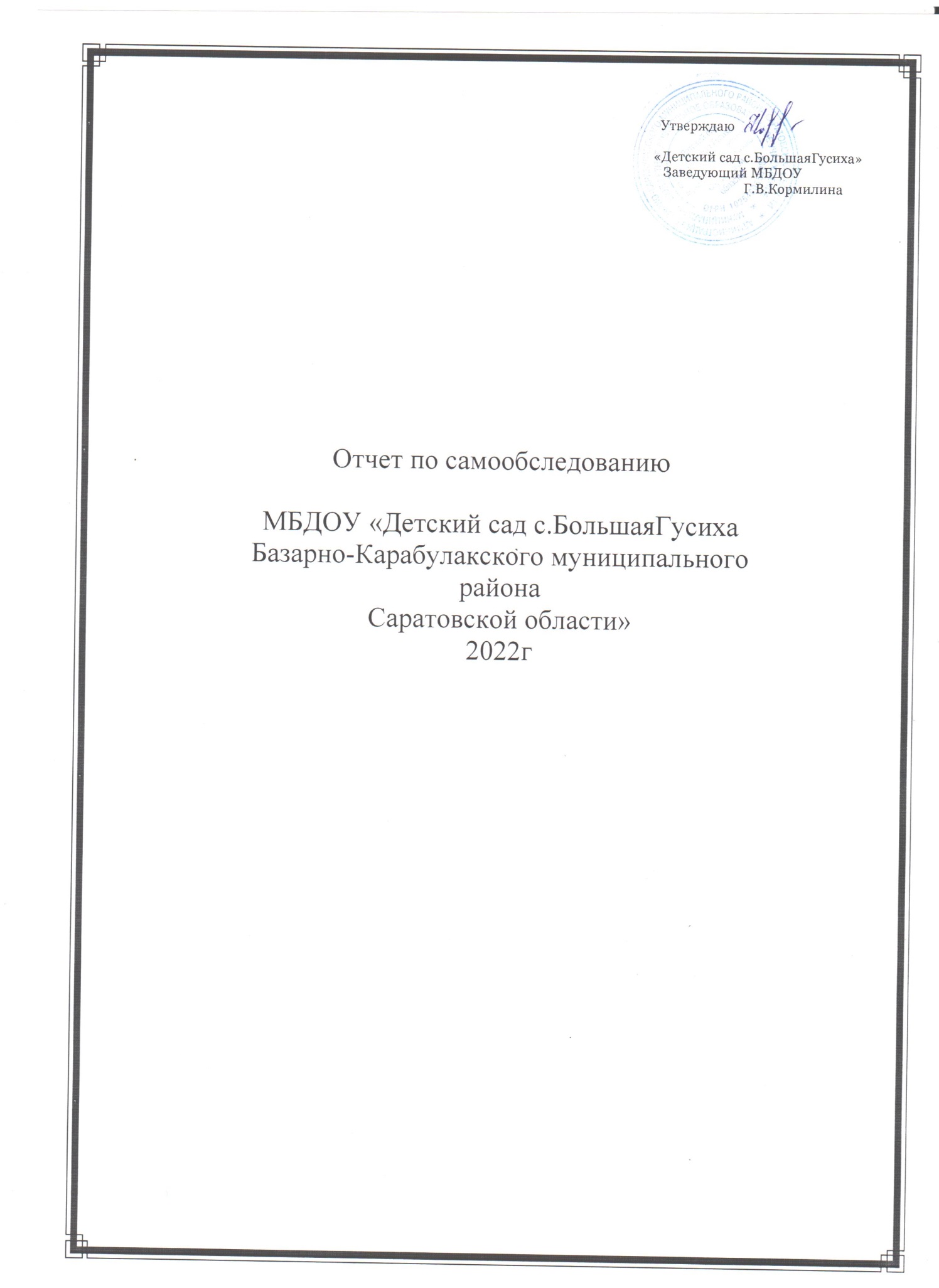 Содержание:I часть (аналитическая):1.Анализ образовательной деятельности.2. Анализ системы  управления организации.3. Анализ организации воспитательно-образовательного процесса.4. Анализ содержания и качества подготовки воспитанников.5. Анализ качества кадрового обеспечения.6. Анализ учебно-методического обеспечения.7. Анализ библиотечно-информационного обеспечения.8. Анализ материально-технической базы.9. Анализ функционирования внутренней системы оценки качества образования.II частьПоказатели деятельности дошкольной образовательной организации, подлежащей самообследованию.I часть (аналитическая):Анализ образовательной деятельности          Общая характеристика дошкольного образовательного учреждения1.1.Наименование Учреждения:полное - Муниципальное бюджетное дошкольное образовательное учреждение «Детский сад с.БольшаяГусихаБазарно-Карабулакского муниципального района Саратовской области»;сокращенное - МБДОУ «Детский сад с.БольшаяГусиха».1.2.Место нахождения, юридический и фактический адрес Учреждения:412617 Саратовская область, Базарно-Карабулакский район, с.БольшаяГусиха, ул. Советская,д.30\21.3. Учредителем и собственником имущества Учреждения является Базарно-Карабулакский муниципальный район.Функции и полномочия Учредителя Учреждения (далее – Учредитель) осуществляет администрация Базарно-Карабулакского муниципального района Саратовской области.Местонахождение (юридический адрес) Учредителя: 412600, Саратовская область, р.п. Базарный Карабулак, ул. Ленина, д.126 «В».Учреждение находится в ведомственном подчинении Управления образования администрации Базарно-Карабулакского муниципального района (далее – Управление образования).1.4. Организационно-правовая форма Учреждения – муниципальное учреждение.1.5. Тип учреждения – бюджетное.1.6. Тип образовательного учреждения – дошкольная образовательная организация.Учреждение имеет Лицензию на образовательную деятельность ,выданную 26 декабря  2013 года, серия  64Л01 №0000881Режим работы Учреждения следующий:	- рабочая неделя – пятидневная;	- длительность работы – 9 часов.	Режим работы: с 7.30 до 16.30 Информация об участниках образовательного процессаКонтингент детей В  дошкольном образовательном учреждении функционирует1 разновозрастная группа, в которых воспитывается 6 воспитанников в возрасте от 1,2лет  до 7 лет:Социальный паспорт семей воспитанников МБДОУ «Детский сад с.БольшаяГусиха»      на 2022уч.годОбщее число семей – 4 семьи.Общее число родителей (лиц, их заменяющих) –  6чел.Образовательный уровень родителейИнформация о наличии правоустанавливающих документов                Правоустанавливающие документы на осуществление образовательной деятельности:             ЛИЦЕНЗИЯ на осуществление  образовательной деятельности серия 64Л01 № 0000881, регистрационный номер №1249 от 26.12.2013 г.            СВИДЕТЕЛЬСТВО о постановке на учет в налоговом органе юридического лица, образованного в соответствии с законодательством Российской Федерации, по месту нахождения на территории Российской Федерации от 22.01.2001 г., серия 64 № 002627010, ИНН 6404004202.           СВИДЕТЕЛЬСТВО о внесении в Единый государственный реестр юридических лиц за основным государственным регистрационным номером 1026400555983 и записью о регистрации изменений, вносимых в учредительные документы юридического лица за государственным регистрационным номером от 29 марта 2013 г. за государственным регистрационным номером, 2136444003309серия 64 № 003344216       УСТАВ муниципального бюджетного дошкольного образовательного учреждения «Детский сад с. БольшаяшаяГусиха».утверждён Распоряжением Главы администрации Базарно-Карабулакского муниципального района от 20.08.2020г №549           СВИДЕТЕЛЬСТВО о государственной регистрации права безвозмездного пользования на земельный участок от 27.02.2013, серия 64- АГ № 834585СВИДЕТЕЛЬСТВО  о государственной регистрации права оперативного управления недвижимым  имуществом (здание детского сада ) от 06.08.2012 г., серия 64-АГ № 615695           Санитарно-эпидемиологическое заключение на образовательную деятельность от 26.07.2012 г. № 64.03.04.000.М.000023.07.12Информация о документации дошкольного образовательного учреждения       В соответствии  с Федеральным законом «Об образовании в Российской Федерации» от 29 декабря 2012 года № 273-ФЗ  разработаны и введены  в действие следующие локально-правовые  акты:
Кодекс профессиональной этики педагогических и иных работниковКоллективный договор.Положение о взаимодействии с семьями воспитанников (в соответствии с ФГОС ДО)Положение о комиссии по охране трудаПоложение о комиссии по трудовым спорамПоложение о комиссии по урегулированию споров между участниками образовательных отношенийПоложение о контрольно-пропускном режимеПоложение о контрактном управляющемПоложение о Педагогическом совете ДОУПоложение о планировании воспитательно-образовательного процесса в ДОУПоложение о Программе развития ДОУПоложение о проведении мониторинга системы образования ДОУПоложение о портфолио педагогических работников ДОУПоложение о рабочей группе по подготовке к введению и реализации ФГОС ДОПоложение "О рабочей группе по разработке и корректировке образовательной программы ДОУ"Положение о рабочей программе ДОУПоложение о расследовании и учёте несчастных случаев с воспитанниками в ДОУПоложение о режиме занятий воспитанниковПоложение о самообследовании ДОУПоложение о Совете родителей (законных представителях)Положение о языке образования Положение об образовательной программеПоложение об общем Родительском собранииПоложение об Общем собрании трудового коллективаПоложение об оплате труда работников ДОУПоложение об официальном сайте ДОУПоложение об организации питания воспитанников ДОУПоложение об организации работы по охране труда и безопасности жизнедеятельностиПравила внутреннего трудового распорядка для работников Правила внутреннего распорядка для воспитанников и их родителей (законных представителях) Правила приёма детей в ДОУВывод: ДОУ зарегистрировано и функционирует в соответствии с нормативными документами в сфере образования Российской ФедерацииАнализ системы  управления организацииУправление Учреждением строится на принципе единоначалия и самоуправления, обеспечивающих государственно-общественный характер управления УчреждениемУправляющая система состоит из двух блоков:I блок -    общественное управление:Управление Учреждением осуществляется следующими коллегиальными органами: Общим собранием трудового коллектива, Педагогическим советом,  Советом родителей.II блок   -    административное   управление, имеющее многоуровневую  структуру:I уровень - заведующий детским садом II уровень -воспитатели, специалисты.III уровень - обслуживающий персонал.ОтчеторезультатахсамообследованияМуниципального бюджетного дошкольногообразовательногоучреждения«Детский сад с.БольшаяГусиха Базарно - Карабулакского муниципального района Саратовскойобласти»за 2022 годАналитическаячастьІ.ОбщиесведенияобобразовательнойорганизацииАлгоритм управления в ДОУ:АНАЛИЗ   -  ПЛАНИРОВАНИЕ-  ОРГАНИЗАЦИЯ    РУКОВОДСТВО  КОНТРОЛЬМетоды управления в ДОУВ нашей дошкольной образовательной организации создана мобильная, целостная  система управления. Благодаря данной структуре управления Учреждением, работа представляет собой единый слаженный механизм. Однако жизнь идёт вперёд, образование модернизируется, строится на научной основе, становится открытым для социальных партнёров,  инновационные процессы активно интегрируются в деятельность педагогического коллектива.  Эти факторы мотивируют нас на модернизацию системы управления ДОУ.Вывод:  Структура и механизм управления определяет стабильное функционирование учреждения. Демократизация системы управления способствует развитию инициативы участников образовательного процесса (педагогов, родителей (законных представителей), детей)2. ОценкасистемыуправленияорганизацииУправлениеДетскимсадомосуществляетсявсоответствиис действующимзаконодательством и уставом Детского сада.УправлениеДетскимсадомстроитсянапринципахединоначалияиколлегиальности. Коллегиальнымиорганамиуправленияявляются:педагогический совет,общеесобрание работников.	Единоличным	исполнительным	органом	является руководитель заведующий.Органы управления,действующиевдетскомсадуСтруктура и система управления соответствуют специфике деятельности Детскогосада.По итогам 2022 года система управления Детского сада оценивается как эффективная, позволяющая учесть мнение работников и всех участников образовательных отношений. Вследующемгодуизменение системыуправлениянепланируется.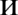 3ОценкаобразовательнойдеятельностиОбразовательная деятельность в Детском саду организована в соответствии с Федеральным законом от 29.12.2012 № 273-ФЗ «Об образовании в Российской Федерации», ФГОС дошкольного образования, СанПиН 2.4.1.3049-2l«Санитарно-эпидемиологические требования к устройству, содержанию и организации режима работы дошкольных образовательныхорганизаций».Образовательная деятельность ведется на основании утвержденной основной образовательной программы дошкольного образования, которая составлена в соответствии с ФГОС дошкольного образования, с учетом примерной образовательной программыдошкольногообразования,санитарно-эпидемиологическимиправилами инормативами,сучетомнедельной нагрузки.Детский сад посещают 5 воспитанников в возрасте от 3 до 7 лет. В Детском саду сформированa1группаобщеразвивающейнаправленности.Уровень развития детей анализируется по итогам педагогической диагностики. Формы проведения диагностики:диагностическиезанятия(покаждомуразделупрограммы);диагностическиесрезы;наблюдения,итоговыезанятия.Разработаны диагностические карты освоения основной образовательной программы дошкольного образования Детского сада(ООПДетского сада). Карты включают анализ уровня развития целевых ориентиров детского развития и качества освоения образовательных областей. Так, результаты качества освоения ООП Детского сада на конец2022годавыглядят следующим образом:В июне 2022года педагог детского сада проводили обследование воспитанников на предметоценкисформированностипредпосылок кучебнойдеятельности вколичестве3 человек.Заданияпозволилиоценитьуровеньсформированностипредпосылоккучебной деятельности: возможность работать всоответствии с фронтальной инструкцией (удержание алгоритма деятельности), умение самостоятельно действовать по образцу и осуществлять контроль, обладать определенным уровнем работоспособности, а также вовремя остановиться в выполнении того или иного задания и переключиться на выполнение следующего,возможностей распределения и переключения внимания, работоспособности,темпа,целенаправленностидеятельностиисамоконтроля.Результаты педагогического анализа показывают преобладание детей с высоким и среднимуровнямиразвитияприпрогрессирующейдинамикенаконецучебногогода,что говориторезультативностиобразовательнойдеятельностивдетскомсаду4Анализ организации воспитательно-образовательного процесса      Образовательный процесс в МБДОУ осуществляется на русском языке с позиции личностно-ориентированной педагогической системы: разностороннее, свободное и творческое развитие каждого ребенка, реализация их природного потенциала, обеспечение комфортных, бесконфликтных и безопасных условий развития воспитанников.Воспитательно-образовательный процесс  в  ДОУ направлен на освоение воспитанниками основной образовательной программы ДОУ.     Образовательная деятельность в ДОУ организуется согласно расписанию непосредственно образовательной деятельности и режиму дня, которые составлены в соответствии с требованиями  СанПиН2.4.1.3049-2l     Ежедневная организация жизни и деятельности детей строится на основе учета возрастных и индивидуальных  особенностей детей, социального заказа родителей и предусматривает личностно-ориентированный подход к организации всех видов детской деятельности.     Образовательный процесс ДОУ предусматривает единство, воспитательных, развивающих и образовательных целей и задач, строится с учетом принципа интеграции образовательных областей, основывается на комплексно-тематическом принципе построения образовательного процесса, осуществляется в рамках непрерывной образовательной деятельности и проведении режимных моментов.      Образовательный процесс включает в себя:Совместную деятельность взрослого и детей (партнерскую);Самостоятельную свободную деятельность  и предполагает построение образовательного процесса в  игровой форме работы с детьми.Совместная деятельность взрослого и детей  предусматривает индивидуальную, подгрупповую и фронтальную формы организации детей и включает различные виды детской деятельности:игровую, коммуникативную,  познавательно-исследовательскую, восприятие художественной литературы и фольклора, конструирование, изобразительную,  музыкальную, двигательную.Образовательный процесс в ДОУ строится на использовании и современных педагогических технологий, направлен на развитие детей и сотрудничество педагога и ребенка.      Расписание непрерывной образовательной деятельности, проводимой педагогами с детьми, при пятидневной неделе, разработано в соответствии с максимально допустимым объемом недельной образовательной нагрузки, включая реализацию дополнительных образовательных программ. Вывод: воспитательно-образовательный процесс в ДОУ организован  в соответствии с требованиями  СанПиН 2.4.1.3049-2l5Анализ содержания и качества подготовки воспитанников          В соответствии с Уставом,  организация образовательного процесса в МБДОУ определяется основной образовательной программой дошкольного образования, разрабатываемой им самостоятельно в соответствии с федеральным государственным образовательным стандартом и с учётом  примерной основной образовательной программой дошкольного образования.             Программа определяет содержание и организацию образовательного процесса для детей дошкольного возраста формирование предпосылок учебной деятельности и общей культуры, развитие физических, интеллектуальных и личностных качеств, сохранение и укрепление здоровья воспитанников.            Содержание основной образовательной программы реализуемой в дошкольном учреждении включает совокупность образовательных областей («Физическое развитие», «Познавательное развитие», «Речевое развитие», «Социально-коммуникативное развитие», «Художественно-эстетическое развитие»), которые обеспечивают разностороннее развитие детей с учетом их возрастных и индивидуальных особенностей поосновным видам детской деятельности. Содержание Программы в полном объеме реализуется в совместной деятельности педагогов и детей, включающую непосредственно образовательную деятельность, а также через оптимальную организацию самостоятельной деятельности детей.              При построении Программы учитывался принцип интеграции образовательных областей в соответствии с возрастными возможностями и особенностями воспитанников, спецификой образовательных областей. Это способствует тому, что основные задачи содержания дошкольного образования каждой образовательной области решаются и в ходе реализации других областей Программы.Объем образовательной нагрузки осуществляемой в ходе режимных моментов, педагоги вправе самостоятельно корректировать (увеличивать или уменьшать) в зависимости от контингента детей, региональной специфики, решения конкретных образовательных задач в пределах максимально допустимого объема образовательной нагрузки и требований к ней, установленных Федеральным государственным образовательным стандартом дошкольного образования к реализации основной общеобразовательной программы дошкольного образования и действующими санитарно-эпидемиологическими правилами и нормативами (СанПиН 2.4.1.3049-2l).             Объем самостоятельной деятельности как свободной деятельности воспитанников в условиях созданной педагогами развивающей предметно-пространственной образовательной среды по каждой образовательной области не определяется. Общий объем самостоятельной деятельности детей соответствует требованиям действующими СанПиН 2.4.1.3049-2l (3-4 часа в день для всех возрастных групп).Непрерывная  образовательная деятельность реализуется через организацию различных видов детской деятельности (игровой, двигательной, познавательно-исследовательской, коммуникативной, конструирования, музыкальной, изобразительной, самообслуживания и элементарного бытового труда, а также чтения художественной литературы и фольклора) или их интеграцию с  использованием разнообразных форм и методов работы, выбор которых осуществляется педагогами самостоятельно в зависимости от контингента детей, уровня освоения Программы  и  решения конкретных образовательных задач.6 Дети.     1.1. В ДОУ  активно ведется работа по обеспечению здоровьесберегающей среды:       - режим дня и расписание непосредственно образовательной деятельности составлен в соответствии с требованиями  СанПиН 2.4.1.3049-2l      - Питание в ДОУ организовано в соответствии с СанПиН2.4.1.3049-2l      - Согласно плану оздоровительной работы проводятся мероприятия по оптимизации режима, организации двигательного режима, охране психического здоровья, профилактике заболеваемости, закаливанию с учетом здоровья ребенка, лечебно-оздоровительной работе, формированию основ здорового образа жизни;  -В группе в 2022 учебном году создан уголок уединения с целью создания условий для обеспечения психоэмоционального комфорта детей в группе.    1.2.  Для детей оборудованы отдельные центры (изо, эксперементальный, конструирования, игровые, природы и т.д.) с целью развития творческих способностей и самостоятельности, инициативности, проявления своих способностей в свободной деятельности и организованной образовательной деятельности. При этом, группа недостаточно оснащены трансформируемой мебелью, требуется приобретение игрового материала, новых предметов, стимулирующих игровую, двигательную, познавательную и исследовательскую активность детей.7 Педагоги. 2.1.  На данный момент в ДОУ работает 1 педагог имеетI квалификационную категорию. Лилия Николаевна принимает активное участие  в конференциях, семинарах, вебинарах, в конкурсах,  в районных методических объединениях, конкурсах педагогического мастерства. Данная работа способствовала тому, что она на сегодняшний день используют современные подходы к организации совместной и самостоятельной деятельности с детьми.Разработана и внедрена  новая форма календарного планирования по реализации образовательных областей в соответствии с ФГОС ДО и условиями учреждения. Данный вид планирования позволяет педагогам отображать ежедневную работу по реализации образовательной программы ДОУ с учетом интегрирования  образовательных областей.В плане преемственности ДОУ и школы с. БольшаяГусиха активнее используются формы взаимодействия: посещение открытых уроков в школе и занятий в ДОУ, участие в работе круглого стола и совместных педагогических советах, проведение мониторинговых исследований по вопросам преемственности между дошкольным и начальным общим образованием, участие в спортивных соревнованиях.8Родители.3.1. На начало учебного года воспитатель предоставляет планы совместных мероприятий с родителями, где отображены разные формы взаимодействия: родительские собрания, папки-передвижки, уголок «для Вас родители!», официальный сайт. По результатам мониторинга регистрации посещения родителями разных мероприятий наблюдается увеличение родительской активности в рамках взаимодействия с педагогами 91 % (+6), что способствует повышению педагогической компетенции родителей в области воспитания детей.Вся работа коллектива ДОУ в 2022учебном году велась согласно годовому  плану и его основных задач:1. Охрана жизни и здоровья детей.      2.Осуществление перехода на новую форму планирования  воспитательно-образовательного процесса, соответствующую Федеральному государственному образовательному стандарту с интеграцией образовательных областей и комплексно–тематическим планированием воспитательно-образовательного процесса.       3.Формирование   профессиональной  компетентности  педагога  в области  освоения  новых  федеральных    государственных образовательных стандартов дошкольного образования.      4.Формирование семейных ценностей у дошкольников, сохранение и укрепление здоровья детей их физического развития через совместную деятельность с семьями воспитанников.Объединить усилия родителей и педагогов для успешного решения оздоровительных и воспитательных задач. Охрана жизни и здоровья детей Состояние здоровья детей – основной фактор благополучия и успешности наших воспитанников. Охрана и укрепление здоровья детей, обеспечение полноценного физического развития является важнейшей в работе всего коллектива детского сада, совместно со специалистами  ГУЗ СО « Базарно-Карабулакская РБ».Хорошие показатели по охране и укреплению здоровья детей, обеспечению полноценного физического развития достигнуты за счёт: - соблюдение  санитарно - гигиенических норм;- рационального режима;- питания   (С-витаминизация 3-го блюда); - закаливание (гимнастика после сна, прогулки, утренняя гимнастика);- двигательная активность – физкультурные занятия, гимнастика на свежем воздухе, спортивные праздники, досуги и  прогулки;- проведение  лечебно-профилактических  мероприятий (медицинский осмотр специалистами ГУЗ СО « Базарно-Карабулакская РБ», профилактические прививки). Одним из показателей работы по охране жизни и здоровья детей является то, что в 2022учебном году не зафиксировано ни одного случая травматизма воспитанников  на занятиях, прогулках и во время проведения режимных моментов. Организация  питания  детей в  детском саду - немаловажный фактор сохранения здоровья  дошкольников. Данному вопросу в МБДОУ уделяется большое внимание. Организация питания детей  осуществляется самостоятельно с учетом централизованного обеспечения продуктами питания, в соответствии с нормативно-методическими  документами,  а также санитарно-эпидемиологическими правилами и нормативами.	Воспитанники  обеспечиваются сбалансированным 4-х разовым питанием .Питание в детском саду осуществляется в соответствии с примерным 10-дневным меню, разработанным на основе физиологических потребностей в пищевых веществах и норм питания детей дошкольного возраста, утвержденного заведующим  МБДОУ.На основе примерного 10-дневного меню ежедневно составляется меню-требование на следующий день и утверждается заведующим .      Для детей в возрасте  от 1,2 до 3 лет и от 3 до 7 лет меню – требование составляется отдельно. Контроль качества питания, витаминизации блюд, закладки  продуктов питания, кулинарной обработки, выхода готовых блюд, вкусовых качеств  пищи, санитарного  состояния    пищеблока,  правильности хранения и соблюдения сроков реализации продуктов осуществляет бракеражная комиссия.  Готовая пища выдаётся  детям только с разрешения бракеражной комиссии, после снятия пробы и записи в бракеражном журнале результатов оценки готовых блюд. В дошкольном учреждении организована работа по обеспечению безопасности образовательного процесса воспитанников. Обеспечение безопасности образовательного процесса воспитанников ведётся по направлениям:- обеспечение охраны жизни и здоровья воспитанников (пожарная безопасность, безопасность в быту, личная безопасность, профилактика детского дорожно-транспортного травматизма);- пожарная безопасность;- предупреждение и ликвидация чрезвычайных ситуаций;- антитеррористическая защита.Вся работа по обеспечению безопасности образовательного процесса воспитанников планируется, составляются планы мероприятий, издаются приказы, проводятся ежеквартальные тренировочные мероприятия с воспитанниками. В ДОУ установлена автоматическая пожарная сигнализация; изготовлены планы эвакуации, имеются огнетушители с паспортами. Регулярно  проводятся тренировочные занятия по эвакуации детей и сотрудников с определением действий работников при обнаружении пожара. Количество случаев травматизма  воспитанников в ДОУ не зарегистрированоСогласно годовому плану в 2022 учебном году в учреждении были проведены следующие мероприятия: - праздники, развлечения, досуги: «День знаний», «Домовенок Кузя на осеннем празднике»,спортивное развлечение 2Путешествие с Машенькой», «Мамочка любимая» , «Новый год», «Международный женский день 8 марта», « 9 мая», «Выпуск в школу».Активное участие родители проявляли  во всех мероприятиях, проводимых в ДОУ. Дети нашего ДОУ также принимали участие в различных конкурсах, мероприятиях муниципального уровня, регионального уровня, где занимали призовые места: «Возраст делу не помеха»-3 место ,всероссийский конкурс «Уж небо осенью дышало»-дипломы 1ой и 2ой степени ,конкурс «Мое любимое варенье»-грамота 3-е место. «Новогоднее настроение»-3 место. Вывод:  активное участие воспитанников и педагогов в мероприятиях различного уровня делает образовательный процесс более содержательным, интересным, позволяет использовать современные формы организации взаимодействия педагогов с детьми, родителями.                                                                 Взаимодействие ДОУ с объектами социального окружения.Эффективность работы по обозначенным направлениям воспитания и обучения зависит от координации работы с другими учреждениями.Все участники педагогического процесса находятся не в вакууме, а живут в определенном социуме, который определённым образом воздействует на детей, педагогов, родителей. Достижение приоритетных задач работы ДОУ по обозначенным направлениям развития реализуется коллективом детского сада на основе сотрудничества с другими учреждениями образования, культуры и здравоохранения.              Открытость и интегрированность дошкольного образовательного учреждения позволяют устанавливать и расширять партнерские связи. Мы результативно сотрудничаем с учреждениями социума: МБОУ « ООШ с. Большая Гусиха», МБУК «Базарно-Карабулакская МЦБ Большегусихинской Библиотекой-филиал»,МБУК «  КДЦ-ЛиповскогоМО»Большегусихинским СДК, ФАП с. Большая Гусихa.Вывод:  взаимодействие ДОУ с объектами социального окружения  способствует позитивной социализации дошкольников.Анализ качества кадрового обеспеченияАдминистративный и педагогический коллектив состоит из 2 человек, из них:Заведующий – 1чел.;Воспитатели – 1 чел.;Укомплектованность:- общая – 100%;- штатная – 100%;Образовательный уровень педагогических работников ДОУ:- высшее –10 0 (0%),- среднее специальное образование -  0 Уровень квалификации педагогических работников ДОУ:- 1 квалификационная категория - 1педаго100%),Педагогический стаж педагогического состава:       Возраст педагогического состава:Одним из ключевых моментов в реализации поставленных задач является наличие стабильного, творческого коллектива в МБДОУ, грамотная кадровая политика администрации. На начало 2022 учебного года МБДОУ полностью укомплектовано педагогическими кадрами. В МБДОУ созданы условия для повышения квалификации  педагогов. Курсовая подготовка педагогов осуществляется своевременно в соответствии с графиком курсовой подготовки. Педагоги регулярно и успешно проходят аттестацию.Повышению квалификации педагогов и росту профессионального мастерства способствует деятельность заведующего  МБДОУ. Проведенные в  учебных годах  мероприятия были направлены на решение годовых задач и реализацию методической темы учреждения.  В процессе решения поставленных задач повысилась профессиональная  компетентность педагогов, в практику работы МБДОУ стали шире внедряться активные формы взаимодействия с семьями воспитанников и социумом (проекты, акции, конкурсы). Формы и методы работы, используемые в МБДОУ, способствуют формированию стабильного положительного имиджа учреждения в окружающем социуме. Педагоги ДОУ активно участвуют в конкурсном движении и представлении собственного педагогического опыта в профессиональных сообществах на разных уровнях, активно используют при этом сеть интернет. Вся деятельность педагогического состава освещается на сайте ДОУ.Выводы: творческий потенциал педагогического коллектива показывает тенденцию роста активности и их самостоятельности, стремления к новациям и исследованиям. Тем не менее, остаются актуальными проблемы, связанные с деятельностью педагогов по трансляции передового педагогического опыта, с вялой инициативностью педагогов в динамичном отходе от консервативной учебной модели, перестройке мышления и педагогического мировоззрения в условиях модернизации системы образования, перехода к ФГОС ДО. Необходимо в этом направлении сосредоточить особые усилия.6.Анализ библиотечно-информационного обеспечения          Для реализации основной части ООП  ДОУ  в  методическом уголке имеются  методические  пособия по образовательной деятельности.         С целью осуществления взаимодействия ДОУ с органами, осуществляющими управление в сфере образования, с другими учреждениями и организациями  активно используется электронная почта.        В соответствии с действующим законодательством,  в  целях взаимодействия между участниками образовательного процесса (педагоги, родители, дети), создан официальный сайт ДОУ. Информация на сайте представлена согласно Правилам размещения на официальном сайте образовательной организации в информационно-телекоммуникационной сети «Интернет» и обновления информации об образовательной организации, утвержденные постановлением Правительства Российской Федерации от 10 июля 2013 г. №582.           При проведении семинаров, педагогических советов, РМО, родительских собраний,  коллективных мероприятий с детьми  активно используется  ИКТ.         Вывод:  библиотечно-информационное обеспечение ДОУ в целом можно  признать удовлетворительным. При этом следует отметить, что есть  необходимость приобретения некоторых методических пособий  в соответствии с ФГОС ДО, с целью организации современного воспитательно – образовательного процесса.7.Анализ материально-технической базы Здание ДОУ «Детский садс.БольшаяГусиха» находится в центре села, вдали от оживленных магистралей. Имеется озеленение территории муниципального дошкольного образовательного учреждения.  На территории дошкольной организации расположена игровая  и хозяйственная зона. Зона игровой территории включает в себя 2 групповые  площадки.  Зона групповой площадки покрыта  асфальтированным грунтом.Муниципальное бюджетное дошкольное образовательное учреждение «Детский сад с. БольшаяГусиха» находится в здании общей площадью 960кв.м.  Ежегодно в здании проводится косметический ремонт. В 2022 учебном году проведен косметический ремонт групповой, туалетной комнаты, корридора первого этажа, (покраска полов), замена входной двери. Состояние учебно-методической базы ДОУ по мере возможности  пополняется. В настоящее время в дошкольном учреждении имеются: музыкальный центр,  компьютер, телевизор. Задача оснащения развивающей предметно-пространственной среды ДОУ остается одной из главных. В группе необходимо  обновить игровые уголки, пополнять демонстрационный материал по художественно-эстетическому направлению (картины, музыкальные инструменты, предметы декоративно-прикладного искусства).Непрерывная  образовательная деятельность осуществляется в музыкальном зале. Так же в ДОУ имеются спортивный зал,игровая комната, комнаты сказок и русской избы, экологическая комната,раздевальная комната, туалетная комната, моечная для мытья посуды и пищеблок. Групповое помещение оформлено в соответствии с возрастными особенностями детей и требованиями программы. В группе, в соответствии  с возрастными  и  индивидуальными  особенностями  детей условно выделены зоны (центры) развития: игровой,  литературный, строительно-конструктивных игр,  ИЗО-деятельности,  физкультурный,  творческая мастерская, уголки по пожарной безопасности, правилам дорожного движения. В приёмной оформлен уголок для родителей. В группе имеется термометр.Учебно-методический комплекс представлен следующими кабинетами: кабинет заведующего, кабинет для приема врача. Для обеспечения физического развития на территории ДОУ имеется  физкультурная площадка с асфальтированным покрытием, оборудованная спортивно-развивающими элементами, дорожка «Здоровья» и т.п.Вывод: содержание развивающей предметно – пространственной  среды в группе недостаточно отвечает потребностям современных детей и не всегда достигается развивающий эффект зон развития детей. Основной причиной данной проблемы является слабая материальная база учреждения.Вывод: состояние материально-технической базы ДОУ можно оценивать как удовлетворительное. В 2023 г. необходимо провести косметический ремонт в музыкальном зале8.Анализ функционирования внутренней системы оценки качества образования           Реализация Федерального государственного образовательного стандарта определяет необходимость разработки мониторинга, направленного на выявление качества дошкольного образования, а принцип интеграции дает новое видение организационных форм и содержания мониторинга.           Цель мониторинга – изучить процесс достижения детьми планируемых итоговых результатов освоения основной общеобразовательной программы дошкольного образования на основе выявления динамики формирования у воспитанников интегративных качеств, которые они должны приобрести в результате ее освоения .           Мониторинг позволяет оценить у воспитанников: -  уровни овладения необходимыми навыками и умениями по образовательным областям; Данная мониторинговая система имеет прогностический характер, то есть помогает выявить перспективные линии развития дошкольника, а также профилактический характер, поскольку позволяет заметить факторы риска в развитии ребенка. Полученные мониторинговые данные создают информационную базу для индивидуализации образовательного процесса, исходя из индивидуальных, образовательных потребностей каждого воспитанника ДОУ.В Детском саду утверждено положение о внутренней системе оценки качества образованияот19.09.2022г.Мониторингкачестваобразовательнойдеятельностив2022годупоказал хорошую работупедагогическогоколлектива повсем показателям.Состояниездоровьяифизическогоразвитиявоспитанниковудовлетворительные. 89процентов детей успешно освоили образовательную программу дошкольного образования в своей возрастной группе. В течение года воспитанники Детского сада успешноучаствоваливконкурсахимероприятияхразличногоуровня.Впериодс15.10.2022 по 19.10.2022 проводилосьанкетирование5родителей, получены следующие результаты:доля	получателей	услуг,	положительно	оценивающих	доброжелательность и вежливость работников организации,— 81 процент;доля	получателей	услуг,	удовлетворенных	компетентностью работниковорганизации,—72процента;доля	получателей	услуг,	удовлетворенных	материально-техническим обеспечениеморганизации, — 65 процентов;доля	получателей	услуг,	удовлетворенных предоставляемых образовательных услуг, — 84 процента;качествомдоля	получателей	услуг,	которые	готовы	рекомендовать	организацию родственникамизнакомым,— 92процента.Анкетирование	родителейпоказаловысокуюстепеньудовлетворенностикачеством предоставляемых услуг.Итоговая таблица  развития детей в 2022 учебном году  в соответствии с его возрастными особенностями, возможностями и индивидуальными склонностями в соответствии с ФГОС ДО.Педагогическая оценка индивидуального развития дошкольников муниципального бюджетного дошкольного образовательного учреждения «Детский сад с. Большая Гусиха» в соответствии с ФГОС ДО осуществляется в рамках педагогической диагностики. Оценка индивидуального развития детей дошкольного возраста (педагогическая диагностика) осуществлялась через отслеживание результатов освоения детьми образовательной программы дошкольного образования.  Оценка индивидуального развития детей дошкольного возраста (педагогическая диагностика) осуществлялась во всех возрастных группах  через наблюдение разнообразных видов детской деятельности, беседы, через анализ продуктов детской деятельности, решение проблемных ситуаций, специально организуемых воспитателями всех возрастных групп 2 раза в год – в начале и в конце учебного года (сентябрь, май).  По итогам педагогической диагностики на конец мая  2022 года результат освоения программы сформирован  у 86,7%, частично сформировано у  13,3%, не сформирован  у 0 .По сравнению с началом года успеваемость повысилась на 3,3%II частьПОКАЗАТЕЛИ
ДЕЯТЕЛЬНОСТИ ДОШКОЛЬНОЙ ОБРАЗОВАТЕЛЬНОЙ ОРГАНИЗАЦИИ,
ПОДЛЕЖАЩЕЙ САМООБСЛЕДОВАНИЮ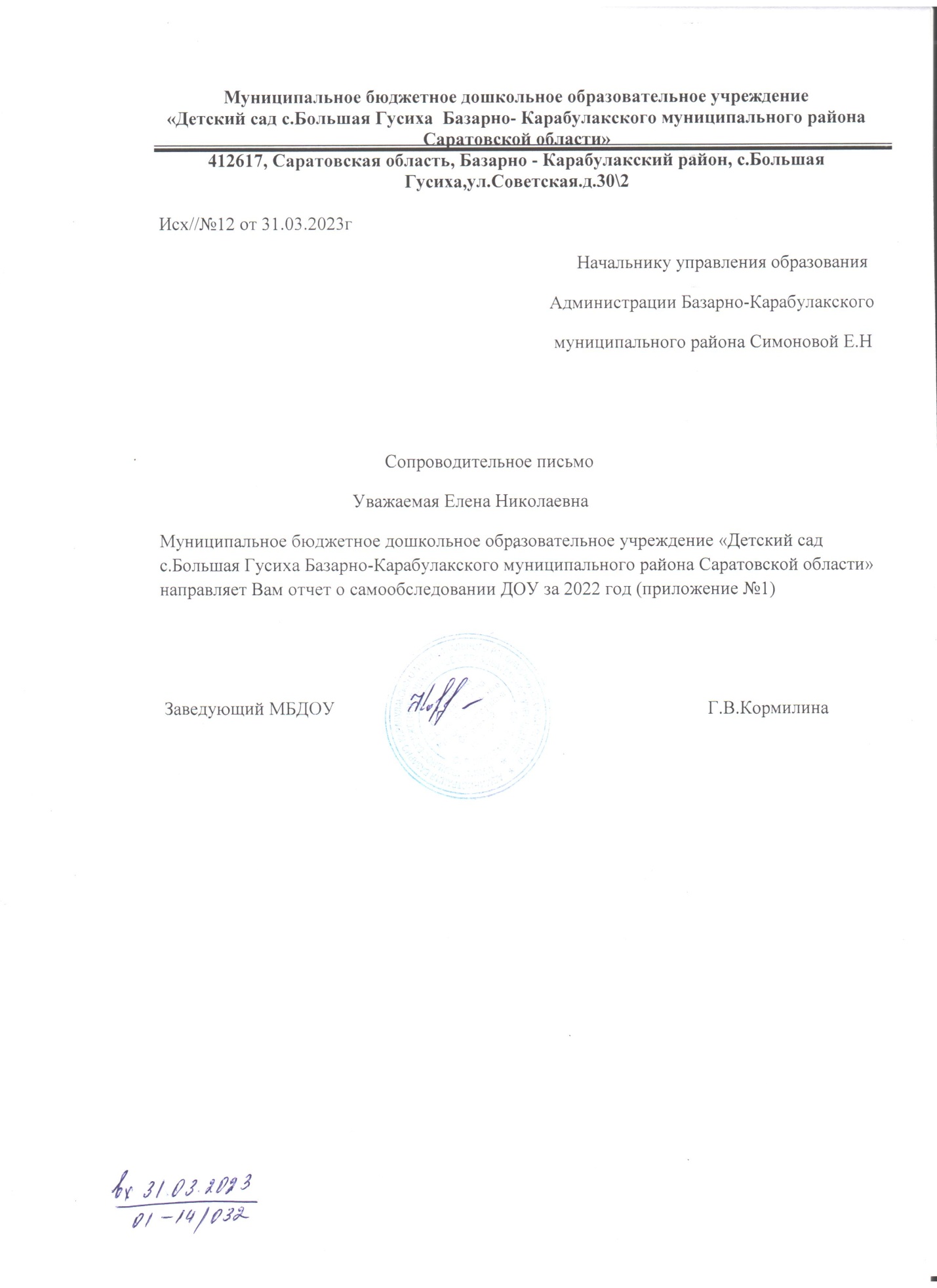 Полные семьи, кол-во (%)Неполные семьи, кол-во (%)Многодетные семьи, кол-во (%)Опекунские семьи, кол-во (%)1 (25%)1(25%)2 (50%)0Имеют высшее образование,чел. (%)Имеют среднее специальное образование, чел. (%)Имеют среднее образование, чел. (%)Имеют основное образование, чел. (%)0(0)004(100,00)НаименованиеобразовательнойорганизацииМуниципальное бюджетное дошкольное образовательноеучреждение «Детский сад с.БольшаяГусиха Базарно -Карабулакскогорайона	Саратовскойобласти»(МБДОУ«Детскийсад с.БольшаяГусиха»)РуководительКормилинаГалинаВладимировнаАдресорганизации412617	Саратовская	область, Базарно-Карабулакский	район, с.БольшаяГусихаТелефон,факстел:89878241484Адресэлектроннойпочтыkormilinagv@mai1.ruУчредительАдминистрацияБазарно - Карабулакскогомуниципального района Адрес учредителя:412600 Саратовская область, р.п.Базарный Карабулак,ул.Ленина.д.126 «В»Датасоздания1989 годЛицензия серия 64Л01 № 0000881, регистрационный номер №1249 от 26.12.2013Адресофициальногосайтаwwwgalinav64.okis.ruНаименованиеоргана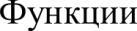 ЗаведующийКонтролируетработу иобеспечиваетэффективноевзаимодействие структурныхподразделенийорганизации, утверждает штатное расписание, отчетные документыорганизации,осуществляет общее руководство Детским садомПедагогическийсоветОсуществляеттекущее руководство образовательной деятельностью Детского сада, втом числе рассматриваетвопросы:развитияобразовательныхуслуг;регламентацииобразовательныхотношений;разработкиобразовательныхпрограмм;выбора учебников, учебных пособий, средств обучения и воспитания;материально-технического обеспечения образовательного процесса;аттестации, повышенииквалификации педагогических работников;координациидеятельностиметодическихобъединенийОбщеесобраниеработниковРеализуетправо работниковучаствовать вуправлении образовательнойорганизацией,втом числе:участвоватьвразработкеипринятииколлективного договора, Правил трудового распорядка, изменений и дополненийк ним;принимать локальные акты, которые регламентируют деятельность образовательной организации и связаны справами иобязанностямиработников;разрешать конфликтные ситуации междуработниками администрациейобразовательнойорганизации;вноситьпредложения покорректировке плана мероприятий организации,совершенствованию ее работы иразвитиюматериальнойбазыдо 5 летот 5 до 10 летот 10 до 15 летот 15 до 20 лет20 лет и более00001 (100)до 30 летот 30 до 40 летот 40 до 50 летот 50 и выше---1N п/пПоказателиЕдиница измерения1.Образовательная деятельность1.1Общая численность воспитанников, осваивающих образовательную программу дошкольного образования, в том числе:4 человека1.1.1В режиме полного дня (8 - 12 часов)4 человека1.1.2В режиме кратковременного пребывания (3 - 5 часов)0 человек1.1.3В семейной дошкольной группе0 человек1.1.4В форме семейного образования с психолого-педагогическим сопровождением на базе дошкольной образовательной организации0 человек1.2Общая численность воспитанников в возрасте до 3 лет0 человек1.3Общая численность воспитанников в возрасте от 3 до 8 лет4человека1.4Численность/удельный вес численности воспитанников в общей численности воспитанников, получающих услуги присмотра и ухода:4человека/ 100%1.4.1В режиме полного дня4 человека/ 100%1.4.2В режиме продленного дня 0 человек/%1.4.3В режиме круглосуточного пребывания0 человек/%1.5Численность/удельный вес численности воспитанников с ограниченными возможностями здоровья в общей численности воспитанников, получающих услуги:0 человек/%1.5.1По коррекции недостатков в физическом и (или) психическом развитии0 человек/%1.5.2По освоению образовательной программы дошкольного образования4человека/ 100%1.5.3По присмотру и уходу4человека/ 100%1.6Средний показатель пропущенных дней при посещении дошкольной образовательной организации по болезни на одного воспитанника 3 дня1.7Общая численность педагогических работников, в том числе: 1 человек1.7.1Численность/удельный вес численности педагогических работников, имеющих высшее образование1 человек /100%1.7.2Численность/удельный вес численности педагогических работников, имеющих высшее образование педагогической направленности (профиля)11.7.3Численность/удельный вес численности педагогических работников, имеющих среднее профессиональное образование01.7.4Численность/удельный вес численности педагогических работников, имеющих среднее профессиональное образование педагогической направленности (профиля)01.8Численность/удельный вес численности педагогических работников, которым по результатам аттестации присвоена квалификационная категория, в общей численности педагогических работников, в том числе:1/100% 1.8.1Высшая0 человек/%1.8.2Первая1(100%)1.9Численность/удельный вес численности педагогических работников в общей численности педагогических работников, педагогический стаж работы которых составляет:1(100% человек/%1.9.1До 5 лет0 человек /%1.9.2Свыше 30 лет0 человек/ 75 %1.10Численность/удельный вес численности педагогических работников в общей численности педагогических работников в возрасте до 30 лет0 человек/%1.11Численность/удельный вес численности педагогических работников в общей численности педагогических работников в возрасте от 55 лет0 человек1.12Численность/удельный вес численности педагогических и административно-хозяйственных работников, прошедших за последние 5 лет повышение квалификации/профессиональную переподготовку по профилю педагогической деятельности или иной осуществляемой в образовательной организации деятельности, в общей численности педагогических и административно-хозяйственных работников 1человек/ 100%1.13Численность/удельный вес численности педагогических и административно-хозяйственных работников, прошедших повышение квалификации по применению в образовательном процессе федеральных государственных образовательных стандартов в общей численности педагогических и административно-хозяйственных работников1 человек/ 100%1.14Соотношение "педагогический работник/воспитанник" в дошкольной образовательной организации1 человек/1\4 человек1.15Наличие в образовательной организации следующих педагогических работников:1.15.1Музыкального руководителянет1.15.2Руководителя  физической культурынет1.15.3Учителя-логопеданет1.15.4Логопеданет1.15.5Учителя-дефектологанет1.15.6Педагога-психолога нет2.Инфраструктура2.1Общая площадь помещений, в которых осуществляется образовательная деятельность, в расчете на одного воспитанника7,6 кв. м2.2Площадь помещений для организации дополнительных видов деятельности воспитанников0 кв. м2.3Наличие физкультурного залада2.4Наличие музыкального залада2.5Наличие прогулочных площадок, обеспечивающих физическую активность и разнообразную игровую деятельность воспитанников на прогулкеда